Topic: Fish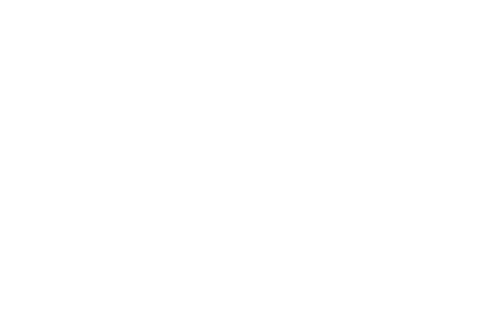 I can….RAGTo improve I will…Research and collect quality images of a wide range of different fish Add some macro shots of fish to provide more detailProduce a range of drawings of fish in a range of different backgroundsExperiment with using different paper (e.g. newspaper, paper from books, printed paper)Add a range of detail and pattern to my drawingsPractice drawing small sections of fish, focussing on small details and patternsCreate my own “new “species of fish by combining several features from the other fish I have drawn. Add features from at least 3 different fish. Add detail using hand sewing techniquesTry different types of stitching, different coloured threads, different thickness of threadLessonLearning FocusSkillKey Words1Produce a collage of high quality images of fishdeveloping ideas, research skills, ICT skillsDevelopment, personal response 2Produce a drawing of a fish in pen on a piece of newspaperDrawing skills, mark-making skills, Pattern, observation, detail3Produce a drawing of a fish on a coloured background created with collaging magazine pieces Drawing skills, collage skills, design skills, refinement skillsMark-making, visual language, tonal values, contrast, mark-making, texture, pattern, proportions, formal elements. 4Produce a drawing in pen of a fish tail and finsDrawing skillsMark-making, visual language, tonal values, contrast, mark-making, texture, pattern, proportions, formal elements. 5Produce a drawing of a fish  eye using pen or pencil and on any coloured or patterned backgroundObservational rawing skillsMark-making, visual language, tonal values, contrast, mark-making, texture, pattern, proportions, formal elements. 6Produce a drawing of a “new” species of fish by combining parts of other fish togetherDevelopment, refinement, recording skills (drawing)7Add detail to your fish by sewing in patterns and decoration Hand sewing skills (drawing/recording through sewing)Thread, textiles, hand-sewing